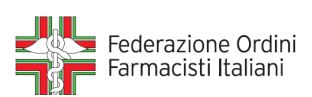 Comunicato stampa
I farmacisti italiani si stringono attorno al carabiniere ferito a FideneRoma, 13 giugno 2016 – “Tutti i farmacisti italiani si uniscono nella riconoscenza e nell’augurio di una pronta guarigione al maresciallo dei carabinieri rimasto ferito dopo essere intervenuto durante la rapina alla farmacia di Fidene” dice il presidente della Federazione degli Ordini dei farmacisti Italiani, Senatore Andrea Mandelli. “Dalla dinamica dei fatti il malvivente ha usato armi da fuoco e questo non può non far pensare a una pericolosa escalation: negli ultimi tempi gli assalti alle farmacie avevano caratteristiche differenti. Ringraziamo le forze di polizia per il loro impegno quotidiano e per la grande attenzione che hanno sempre mostrato verso i nostri presidi, una preda facile della criminalità, come testimonia anche la vicenda della collega Mariassunta Florio, che nell’ultimo mese ha subito quattro rapine. Comprendiamo lo scoramento della collega quando dice che non è più possibile continuare a lavorare guardando continuamente la porta nel timore che possa accadere il peggio. Credo che le autorità debbano fare tutto quanto possibile per favorire il lavoro delle forze dell’ordine e anche per far sì che professionisti come la dottoressa Florio possano continuare a lavorare per la collettività sentendosi tutelati”..Per ulteriori informazioni:
Ufficio stampa FOFI
tel. +39 02.20424937 - 06 6788870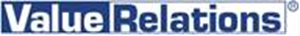 fax +39 02.20424969Maurizio Imperiali m.imperiali@vrelations.it
Chiara Longhi c.longhi@vrelations.it